↓容器本体用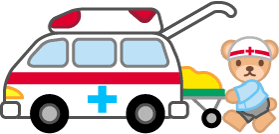 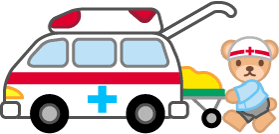 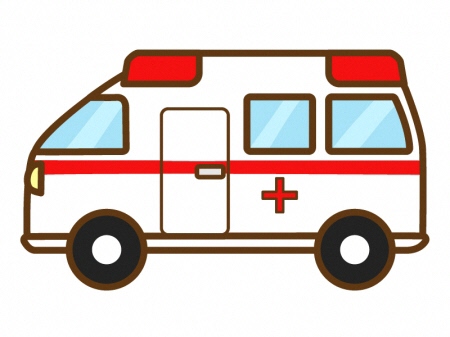 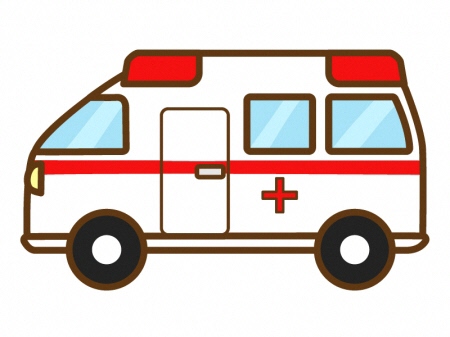 お↑玄関用↓冷蔵庫用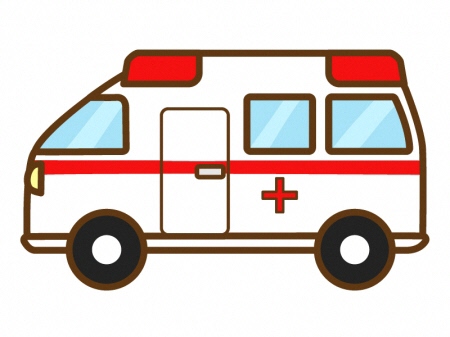 